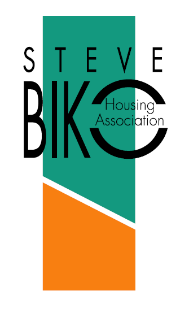 Steve Biko Housing Association Property ListSHELTERED HOUSING and OVER 55’s ACCOMODATIONPROPERTY TYPELOCATIONLOCATIONNo OF BEDROOMSOlder Persons accommodation (Over55’s)NO WARDENWheelchair Access, Lift, Communal GardenAzania CourtArundel Avenue L17Azania CourtArundel Avenue L171 & 2 Bedroom FlatsSheltered Housing accommodation Warden, Communal Lounge/Facilities, Lift, Lunch Club, Communal Garden, Wheelchair AccessHector Peterson Court      Lodge Lane/Smithdown Rd L8Hector Peterson Court      Lodge Lane/Smithdown Rd L81 & 2 Bedroom FlatsOlder Persons accommodation (Over55’s)BUNGALOWSNO WARDENAccess to Communal Facilities, Communal Garden, Wheelchair Access Steve Biko CloseLodge Lane/Smithdown Rd L8Steve Biko CloseLodge Lane/Smithdown Rd L81 BedroomOlder Persons accommodation (Over 55’s)NO WARDENWheelchair Access, Lift, Communal GardenRashid Mufti CourtNorth Hill Street L8Rashid Mufti CourtNorth Hill Street L81 & 2 Bedroom FlatsBUNGALOWS (Over 55’s)Elaine Street, Merlin Street, Windsor Street L8Elaine Street, Merlin Street, Windsor Street L81 BedroomKimberley Close, Northbrook Close, Verulam Close, Windsor View L8Kimberley Close, Northbrook Close, Verulam Close, Windsor View L81 & 2 BedroomsGENERAL NEEDS PROPERTIESGENERAL NEEDS PROPERTIESGENERAL NEEDS PROPERTIESGENERAL NEEDS PROPERTIES2 BedroomsPROPERTY TYPELOCATIONLOCATIONNo OF BEDROOMSFAMILY HOMESCullen Street, Eversley Street, Wendell Street, Mulgrave Street,Cullen Street, Eversley Street, Wendell Street, Mulgrave Street,2 BedroomsArundel Close, Britannia Avenue L15, Daniel Davies Drive, Dove Street, Eversley Street, Hatherley Close, Lothian Street, Maitland Close, Maple Grove, Mulgrave Street, Modred Street, North Hill Street, Northbrook Close, Selborne Street, Verulam Close, Windsor Street, Windsor View Lodge Lane L8Arundel Close, Britannia Avenue L15, Daniel Davies Drive, Dove Street, Eversley Street, Hatherley Close, Lothian Street, Maitland Close, Maple Grove, Mulgrave Street, Modred Street, North Hill Street, Northbrook Close, Selborne Street, Verulam Close, Windsor Street, Windsor View Lodge Lane L83 BedroomsEversley Street, Lothian Street, Maitland Close, Mulgrave Street, Sheil Road L6,Northbrook Close, Selborne Street, Windsor ViewEversley Street, Lothian Street, Maitland Close, Mulgrave Street, Sheil Road L6,Northbrook Close, Selborne Street, Windsor View4 BedroomsEversley Street, Mulgrave StEversley Street, Mulgrave St6 BedroomsFAMILY FLATSFAMILY FLATSHartington Road L8, Sheil Road L64 Bedrooms3 bedroomsGENERAL FLATSBelvidere Road, Bentley Road, Croxteth Grove, Devonshire Road, The ElmsBelvidere Road, Bentley Road, Croxteth Grove, Devonshire Road, The Elms1 Bedroom flatsBentley Road, Croxteth Grove,  Mulgrave Street, Devonshire Road, The Elms, Sheil Road L6Bentley Road, Croxteth Grove,  Mulgrave Street, Devonshire Road, The Elms, Sheil Road L62 Bedroom flats